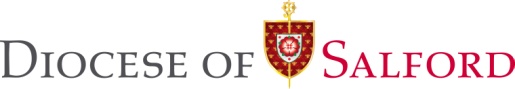 Newsletter for St Brendan, Harwood, St Columba, Tonge Moor& St John the Evangelist, Bromley Cross2nd July 2017 – Thirteenth Week of Ordinary TimeThe Gospel and First Reading this Sunday can be summed up in one word: “hospitality”. But not hospitality in general - this is a very specific hospitality: welcoming the word of God. We must welcome the message of salvation into our homes and hearts, and show this by welcoming the messenger who brings us this good news. Perhaps when we consider the messages we allow into our homes nowadays this theme reveals its relevance to us: television, radio and newspapers are all welcome in our homes. Surely the Gospel tells us to keep our eyes peeled for the holy man who brings real news. This Gospel also tells us about our mission: if we are welcomed or rejected, we should neither be proud nor worry for ourselves, but for Christ, because it is Christ who is welcomed or rejected.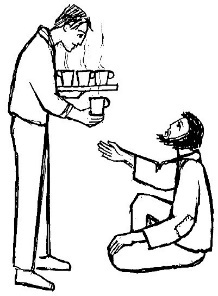 Parish Priest: Rev Canon Michael Cooke VGAssistant Priest: Rev Francis ParkinsonParish Office: St John’s Presbytery, The Crescent, Bromley Cross, Bolton BL7 9JPTel: 01204 301927   E-mail: office@sbsj.org.uk   Website: www.sbsj.org.ukSalford Roman Catholic Diocesan Trustees Registered Charity – 250037 Diocesan website: www.salforddiocese.nApostleship of the Sea: Next week is Sea Sunday, when the Church prays for all those who live and work at sea. There will be a second collection for the Apostleship of the Sea, the official maritime welfare agency of the Catholic Church. It provides practical support to seafarers visiting our ports. As it is dependent on voluntary donations, please give generously. For more information about its work, please visit the website: www.apostleshipofthesea.org.ukEngagement Congratulations: To James Proctor and Hannah Rowe, who have recently announced their engagement. We send our very best wishes and prayers to them both.Ruby Wedding Anniversary Congratulations: To Tony and Julie Proctor, who celebrate forty years of marriage! We hope they have a lovely celebration and wish them many more happy years together.Christian Meditation Group: The group will resume in the Harbour room at St Brendan’s on the following dates: Tuesday 11th and 25th July (2-2.45pm) and Thursday 6th, 13th, 20th and 27th July (7.15-8pm). All are most welcome!Parish Forum: As mentioned at Masses and on the newsletter last weekend, we will hold a parish consultation meeting to discuss the forthcoming amalgamation of St John’s and St Brendan’s and the continuing partnership with St Columba’s. This meeting will be held on Tuesday 25 July (7.30pm-9pm) in the Patmos Room. All welcome. Further details to follow.Coffee Morning (SJ): There will be a coffee morning at St John’s on Friday 7 July after the 9.30am Mass. All the proceeds will go to Urban Outreach. All are very welcome!Heaton Cemetery Mass: Our annual deanery Mass for all the deceased will be at 7.30pm on Wednesday 5 July. Please come along to the Mass, if you can, to pray for all those who have died. If raining, Mass will be at St Thomas of Canterbury Church, Lonsdale Road.Red Mission Boxes (SJ): Due to a shortage of Promoters, the method of collecting monies has been reviewed. With effect from Sunday 2 July, a quarterly ‘gather-in’ will take place after Sunday Mass at St John’s. If the boxes are brought to church, the proceeds will be counted and the boxes ready for collection the following Sunday. The Missionary magazine will also be available for collection at church.Red Mission Boxes (SC): Please bring your boxes in anytime over the next few weeks. Thank youBaptism Preparation Course: The date for the next course is Saturday 15 July (10.30am-12noon) in the Patmos Room at St John’s. This is for parents from any of our three parishes who wish to have a child baptised in the coming months. If you wish to attend please email the Parish Office:office@sbsj.org.uk.Rooted: Is a group for Christian young adults (aged 18+). The next meeting is the Rooted Social (a great one to come to for the first time so that you can meet everyone!) at Longsight Church Hall, Harwood, 7.30pm on Thursday 6 July. If you’d like to come, please contact rooted@harwoodmethodist.org.uk or message us on Facebook (RootedBolton).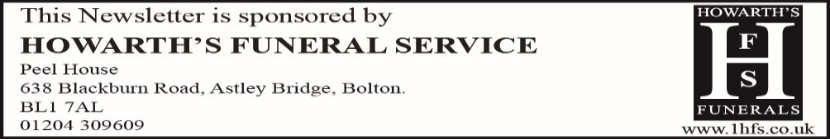 Harbour Room Book Club: Thank you to all members who came to our last meeting and a special thank you to all those who host and chair meetings throughout the year.  Also, a thank you to those who help with the refreshments, arranging the room and tidying up afterwards. They are all jobs that are greatly appreciated.  Congratulations to all raffle winners! The three most popular novels voted for this season are:1. The Far Side of the Sun by Kate Furnival, 2. Far from the Madding Crowd by Thomas Hardy and3. The Sunrise by Victoria HislopThe Summer read is non-fiction, any biographies, diaries, newspaper articles etc. Hope to see you all on 27 September. Have a lovely holiday break! Just Youth: Is a youth ministry project based in Salford run by the Spiritans, which works with thousands of children and young people across the north west of England every year. They are looking for young volunteers, between the ages of 18—26 to join their diverse team in Salford this summer who are enthusiastic, creative, and willing to make a difference in the world. If you’re fresh out of college or Uni, why not rise up to the challenge and take a gap year with them? Make your year really count! Email for more information at admin@justyouth.co.uk. Visit the website www.justyouth.co.uk as well.Please Join Us: At the Cathedral Centre for a Talk: “Nostra Aetate - from Curse to Blessing” by Archbishop Michael Fitzgerald, previously the Head of the Pontifical Council for Inter-Religious Dialogue, Former Papal Nuncio to Egypt and Delegate to the Arab League. “Nostra Aetate” is the Vatican II document on the relation between the Catholic Church and other faiths, and its teachings have become more and more relevant in recent years. The talk is on Tuesday 4 July (7pm) at Salford Cathedral Centre, Ford Street, Salford, M3 6DP. If youwould like to attend, please contact 01282 422007 or email: peter.hopkinson@dioceseofsalford.org.uk to pre-book places.Contact Details: We are compiling a group of email contacts, to use within our churches, that we could use to send out information, generally, at short notice Please email the Parish Office if you would like to be added to the list: office@sbsj.org.uk. All details will be kept confidential. Thank you to those who have responded to this request so far.Liturgy & Activities This WeekSunday Cycle A; Weekday Cycle 1; Divine Office Week 1Sunday Missal: Page 297; Preface at priest’s choice Liturgy & Activities This WeekSunday Cycle A; Weekday Cycle 1; Divine Office Week 1Sunday Missal: Page 297; Preface at priest’s choice Prayers PleaseSick:  Mary Leigh, Joan Coles, Isabelle Owen, Laura Shuttleworth, Tony Winstanley, Bernard Holder, Eileen Murphy, Joan Pearce, Peter Cranmer, Pauline Bowling, Caroline Garside, Sarah Parkinson, Linda Southern, Callum Fazackerley, Elaine Jansen, Josephine Knowles, Mary Cassidy, Tony Wright, Janet Rabbett, Mike Greenhalgh, June Dawson, Greta Barlow, Cassie Wilson, Christine Hasleden, Suzanne Freeman-Hill, Jude McCann Brown, Ann Cunliffe, John Pryor, Maureen Woodward, Rose Adams, Valerie Piddock, Irene Parkinson, Robert Morissey, Edwin Rankin, Father Francis McCauley, Margaret Patterson, Zachary Ainscough (aged 7), Mary Bagg, Mary Castle, Peggy Ainscow, Jacqueline Kay, Peter Westwell, Canon Dorran, Christine Everitt and all who are sick or recovering from serious illnessLately Dead: Maureen Westley, Fr Ivor Netto SDB, Barbara Hollinshead, Fr George Williams SDB, Leo Kearney, Mavis Fraser, Marjorie Brady, Mary O’Hanlon, Jimmy McHugh, Barbara Fellows, Patricia JonesAnniversaries: James Crowther, Marie Corner, Josephine Westley, Lucy HesfordMass Intentions: Maureen Westley, Canon Dorran, Barbara Hollinshead, Andrew Ramsden (special intention), James Crowther, Josephine Westley, Lucy HesfordSunday9.15am Mass (SJ) - With Children’s Liturgy 11.15am Mass (SB) - With Children’s Liturgy    2pm Baptism (SB)                                   Prayers PleaseSick:  Mary Leigh, Joan Coles, Isabelle Owen, Laura Shuttleworth, Tony Winstanley, Bernard Holder, Eileen Murphy, Joan Pearce, Peter Cranmer, Pauline Bowling, Caroline Garside, Sarah Parkinson, Linda Southern, Callum Fazackerley, Elaine Jansen, Josephine Knowles, Mary Cassidy, Tony Wright, Janet Rabbett, Mike Greenhalgh, June Dawson, Greta Barlow, Cassie Wilson, Christine Hasleden, Suzanne Freeman-Hill, Jude McCann Brown, Ann Cunliffe, John Pryor, Maureen Woodward, Rose Adams, Valerie Piddock, Irene Parkinson, Robert Morissey, Edwin Rankin, Father Francis McCauley, Margaret Patterson, Zachary Ainscough (aged 7), Mary Bagg, Mary Castle, Peggy Ainscow, Jacqueline Kay, Peter Westwell, Canon Dorran, Christine Everitt and all who are sick or recovering from serious illnessLately Dead: Maureen Westley, Fr Ivor Netto SDB, Barbara Hollinshead, Fr George Williams SDB, Leo Kearney, Mavis Fraser, Marjorie Brady, Mary O’Hanlon, Jimmy McHugh, Barbara Fellows, Patricia JonesAnniversaries: James Crowther, Marie Corner, Josephine Westley, Lucy HesfordMass Intentions: Maureen Westley, Canon Dorran, Barbara Hollinshead, Andrew Ramsden (special intention), James Crowther, Josephine Westley, Lucy HesfordMonday (3rd)St Thomas9.30am Mass (SB)7.45pm SVP (SJ)                          Prayers PleaseSick:  Mary Leigh, Joan Coles, Isabelle Owen, Laura Shuttleworth, Tony Winstanley, Bernard Holder, Eileen Murphy, Joan Pearce, Peter Cranmer, Pauline Bowling, Caroline Garside, Sarah Parkinson, Linda Southern, Callum Fazackerley, Elaine Jansen, Josephine Knowles, Mary Cassidy, Tony Wright, Janet Rabbett, Mike Greenhalgh, June Dawson, Greta Barlow, Cassie Wilson, Christine Hasleden, Suzanne Freeman-Hill, Jude McCann Brown, Ann Cunliffe, John Pryor, Maureen Woodward, Rose Adams, Valerie Piddock, Irene Parkinson, Robert Morissey, Edwin Rankin, Father Francis McCauley, Margaret Patterson, Zachary Ainscough (aged 7), Mary Bagg, Mary Castle, Peggy Ainscow, Jacqueline Kay, Peter Westwell, Canon Dorran, Christine Everitt and all who are sick or recovering from serious illnessLately Dead: Maureen Westley, Fr Ivor Netto SDB, Barbara Hollinshead, Fr George Williams SDB, Leo Kearney, Mavis Fraser, Marjorie Brady, Mary O’Hanlon, Jimmy McHugh, Barbara Fellows, Patricia JonesAnniversaries: James Crowther, Marie Corner, Josephine Westley, Lucy HesfordMass Intentions: Maureen Westley, Canon Dorran, Barbara Hollinshead, Andrew Ramsden (special intention), James Crowther, Josephine Westley, Lucy HesfordTuesday (4th)No Mass Today (SJ)7.15pm SVP (SB)7pm Talk: “Nostra Aetate-from Curse to Blessing” (Salford Cthedral)Prayers PleaseSick:  Mary Leigh, Joan Coles, Isabelle Owen, Laura Shuttleworth, Tony Winstanley, Bernard Holder, Eileen Murphy, Joan Pearce, Peter Cranmer, Pauline Bowling, Caroline Garside, Sarah Parkinson, Linda Southern, Callum Fazackerley, Elaine Jansen, Josephine Knowles, Mary Cassidy, Tony Wright, Janet Rabbett, Mike Greenhalgh, June Dawson, Greta Barlow, Cassie Wilson, Christine Hasleden, Suzanne Freeman-Hill, Jude McCann Brown, Ann Cunliffe, John Pryor, Maureen Woodward, Rose Adams, Valerie Piddock, Irene Parkinson, Robert Morissey, Edwin Rankin, Father Francis McCauley, Margaret Patterson, Zachary Ainscough (aged 7), Mary Bagg, Mary Castle, Peggy Ainscow, Jacqueline Kay, Peter Westwell, Canon Dorran, Christine Everitt and all who are sick or recovering from serious illnessLately Dead: Maureen Westley, Fr Ivor Netto SDB, Barbara Hollinshead, Fr George Williams SDB, Leo Kearney, Mavis Fraser, Marjorie Brady, Mary O’Hanlon, Jimmy McHugh, Barbara Fellows, Patricia JonesAnniversaries: James Crowther, Marie Corner, Josephine Westley, Lucy HesfordMass Intentions: Maureen Westley, Canon Dorran, Barbara Hollinshead, Andrew Ramsden (special intention), James Crowther, Josephine Westley, Lucy HesfordWednesday (5th)10am Requiem Mass for Barbara Hollinshead (SC)7.30pm Heaton Cemetery MassPrayers PleaseSick:  Mary Leigh, Joan Coles, Isabelle Owen, Laura Shuttleworth, Tony Winstanley, Bernard Holder, Eileen Murphy, Joan Pearce, Peter Cranmer, Pauline Bowling, Caroline Garside, Sarah Parkinson, Linda Southern, Callum Fazackerley, Elaine Jansen, Josephine Knowles, Mary Cassidy, Tony Wright, Janet Rabbett, Mike Greenhalgh, June Dawson, Greta Barlow, Cassie Wilson, Christine Hasleden, Suzanne Freeman-Hill, Jude McCann Brown, Ann Cunliffe, John Pryor, Maureen Woodward, Rose Adams, Valerie Piddock, Irene Parkinson, Robert Morissey, Edwin Rankin, Father Francis McCauley, Margaret Patterson, Zachary Ainscough (aged 7), Mary Bagg, Mary Castle, Peggy Ainscow, Jacqueline Kay, Peter Westwell, Canon Dorran, Christine Everitt and all who are sick or recovering from serious illnessLately Dead: Maureen Westley, Fr Ivor Netto SDB, Barbara Hollinshead, Fr George Williams SDB, Leo Kearney, Mavis Fraser, Marjorie Brady, Mary O’Hanlon, Jimmy McHugh, Barbara Fellows, Patricia JonesAnniversaries: James Crowther, Marie Corner, Josephine Westley, Lucy HesfordMass Intentions: Maureen Westley, Canon Dorran, Barbara Hollinshead, Andrew Ramsden (special intention), James Crowther, Josephine Westley, Lucy HesfordThursday (6th)9.15am Mass (SB)7.15pm-8pm Christian Meditation (Harbour Room, SB)Prayers PleaseSick:  Mary Leigh, Joan Coles, Isabelle Owen, Laura Shuttleworth, Tony Winstanley, Bernard Holder, Eileen Murphy, Joan Pearce, Peter Cranmer, Pauline Bowling, Caroline Garside, Sarah Parkinson, Linda Southern, Callum Fazackerley, Elaine Jansen, Josephine Knowles, Mary Cassidy, Tony Wright, Janet Rabbett, Mike Greenhalgh, June Dawson, Greta Barlow, Cassie Wilson, Christine Hasleden, Suzanne Freeman-Hill, Jude McCann Brown, Ann Cunliffe, John Pryor, Maureen Woodward, Rose Adams, Valerie Piddock, Irene Parkinson, Robert Morissey, Edwin Rankin, Father Francis McCauley, Margaret Patterson, Zachary Ainscough (aged 7), Mary Bagg, Mary Castle, Peggy Ainscow, Jacqueline Kay, Peter Westwell, Canon Dorran, Christine Everitt and all who are sick or recovering from serious illnessLately Dead: Maureen Westley, Fr Ivor Netto SDB, Barbara Hollinshead, Fr George Williams SDB, Leo Kearney, Mavis Fraser, Marjorie Brady, Mary O’Hanlon, Jimmy McHugh, Barbara Fellows, Patricia JonesAnniversaries: James Crowther, Marie Corner, Josephine Westley, Lucy HesfordMass Intentions: Maureen Westley, Canon Dorran, Barbara Hollinshead, Andrew Ramsden (special intention), James Crowther, Josephine Westley, Lucy HesfordFriday (7th)9.30am Mass (SJ)10am Coffee Morning for Urban Outreach (SJ)Prayers PleaseSick:  Mary Leigh, Joan Coles, Isabelle Owen, Laura Shuttleworth, Tony Winstanley, Bernard Holder, Eileen Murphy, Joan Pearce, Peter Cranmer, Pauline Bowling, Caroline Garside, Sarah Parkinson, Linda Southern, Callum Fazackerley, Elaine Jansen, Josephine Knowles, Mary Cassidy, Tony Wright, Janet Rabbett, Mike Greenhalgh, June Dawson, Greta Barlow, Cassie Wilson, Christine Hasleden, Suzanne Freeman-Hill, Jude McCann Brown, Ann Cunliffe, John Pryor, Maureen Woodward, Rose Adams, Valerie Piddock, Irene Parkinson, Robert Morissey, Edwin Rankin, Father Francis McCauley, Margaret Patterson, Zachary Ainscough (aged 7), Mary Bagg, Mary Castle, Peggy Ainscow, Jacqueline Kay, Peter Westwell, Canon Dorran, Christine Everitt and all who are sick or recovering from serious illnessLately Dead: Maureen Westley, Fr Ivor Netto SDB, Barbara Hollinshead, Fr George Williams SDB, Leo Kearney, Mavis Fraser, Marjorie Brady, Mary O’Hanlon, Jimmy McHugh, Barbara Fellows, Patricia JonesAnniversaries: James Crowther, Marie Corner, Josephine Westley, Lucy HesfordMass Intentions: Maureen Westley, Canon Dorran, Barbara Hollinshead, Andrew Ramsden (special intention), James Crowther, Josephine Westley, Lucy HesfordSaturday (8th) 2pm Baptism (SJ)                                                            5pm Mass (SC)                                                                                  A Special Collection for ApostleshipPrayers PleaseSick:  Mary Leigh, Joan Coles, Isabelle Owen, Laura Shuttleworth, Tony Winstanley, Bernard Holder, Eileen Murphy, Joan Pearce, Peter Cranmer, Pauline Bowling, Caroline Garside, Sarah Parkinson, Linda Southern, Callum Fazackerley, Elaine Jansen, Josephine Knowles, Mary Cassidy, Tony Wright, Janet Rabbett, Mike Greenhalgh, June Dawson, Greta Barlow, Cassie Wilson, Christine Hasleden, Suzanne Freeman-Hill, Jude McCann Brown, Ann Cunliffe, John Pryor, Maureen Woodward, Rose Adams, Valerie Piddock, Irene Parkinson, Robert Morissey, Edwin Rankin, Father Francis McCauley, Margaret Patterson, Zachary Ainscough (aged 7), Mary Bagg, Mary Castle, Peggy Ainscow, Jacqueline Kay, Peter Westwell, Canon Dorran, Christine Everitt and all who are sick or recovering from serious illnessLately Dead: Maureen Westley, Fr Ivor Netto SDB, Barbara Hollinshead, Fr George Williams SDB, Leo Kearney, Mavis Fraser, Marjorie Brady, Mary O’Hanlon, Jimmy McHugh, Barbara Fellows, Patricia JonesAnniversaries: James Crowther, Marie Corner, Josephine Westley, Lucy HesfordMass Intentions: Maureen Westley, Canon Dorran, Barbara Hollinshead, Andrew Ramsden (special intention), James Crowther, Josephine Westley, Lucy HesfordSunday (9th)Sea Sunday9.15am Mass (SJ) – with Children’s Liturgy              of the Sea   11.15am Catenian President’s Mass (SB) – with Children’s LiturgyPrayers PleaseSick:  Mary Leigh, Joan Coles, Isabelle Owen, Laura Shuttleworth, Tony Winstanley, Bernard Holder, Eileen Murphy, Joan Pearce, Peter Cranmer, Pauline Bowling, Caroline Garside, Sarah Parkinson, Linda Southern, Callum Fazackerley, Elaine Jansen, Josephine Knowles, Mary Cassidy, Tony Wright, Janet Rabbett, Mike Greenhalgh, June Dawson, Greta Barlow, Cassie Wilson, Christine Hasleden, Suzanne Freeman-Hill, Jude McCann Brown, Ann Cunliffe, John Pryor, Maureen Woodward, Rose Adams, Valerie Piddock, Irene Parkinson, Robert Morissey, Edwin Rankin, Father Francis McCauley, Margaret Patterson, Zachary Ainscough (aged 7), Mary Bagg, Mary Castle, Peggy Ainscow, Jacqueline Kay, Peter Westwell, Canon Dorran, Christine Everitt and all who are sick or recovering from serious illnessLately Dead: Maureen Westley, Fr Ivor Netto SDB, Barbara Hollinshead, Fr George Williams SDB, Leo Kearney, Mavis Fraser, Marjorie Brady, Mary O’Hanlon, Jimmy McHugh, Barbara Fellows, Patricia JonesAnniversaries: James Crowther, Marie Corner, Josephine Westley, Lucy HesfordMass Intentions: Maureen Westley, Canon Dorran, Barbara Hollinshead, Andrew Ramsden (special intention), James Crowther, Josephine Westley, Lucy HesfordFather Ivor Netto SDBPlease remember Fr Netto in your prayers, who died on Monday evening after suffering a severe stroke on Friday. Over the years Fr Netto celebrated Mass many times in our parishes and across the deanery and will be sadly missed. May he rest in peace.Father Ivor Netto SDBPlease remember Fr Netto in your prayers, who died on Monday evening after suffering a severe stroke on Friday. Over the years Fr Netto celebrated Mass many times in our parishes and across the deanery and will be sadly missed. May he rest in peace.Cycle of Prayer Part 5 (of 6): We pray especially for: a deeper understanding between Christians and Jews; those who suffer persecution, oppression and denial of human rights; Europe; human life; seafarersReaders and Eucharistic Ministers for 8/9 JulyReaders and Eucharistic Ministers for 8/9 JulyReaders and Eucharistic Ministers for 8/9 JulyMassReaderEucharistic Ministers5pm (SC)9.15 (SJ)11.15(SB)C SmithA HayesE RankinP & F McDowell, E ClarkP McArdle, F Smith, D Ramsden, E Rothwell, M Cropper, A Gracie, M Durkan, C Owen, P Brennan